“引凤计划”招聘简章“引凤计划”主要延揽引进海内外优秀高层次人才，包括科研专家工作平台、临床专家工作平台和青年创新人才工作平台。条件和对象“引凤计划”引进对象应当热爱国家和军队卫生事业，身心健康，且符合下列条件。科研专家工作平台按层次分别设立科研一级岗、科研二级岗和科研三级岗。1、科研一级岗：院士、军队人才工程科技领军及相当层次人才。2、科研二级岗：院士候选人、“长江学者”“杰青”等国家人才工程入选者、军队人才工程拔尖及相当层次人才。3、科研三级岗:国家“四青”（青千、青拔、青长、优青）人才、军队人才工程青年科技英才及相当层次人才。临床专家工作平台按层次分别设立临床一级岗、临床二级岗和临床三级岗。1、临床一级岗：全国医学类一级学会主委/会长及侯任主委/侯任会长。2、临床二级岗：全国医学类一级学会的二级分会主委/会长及侯任主委/侯任会长。3、临床三级岗：本领域知名专家，掌握特色技术，社会影响力大，能给医院带来重大效益的。青年创新人才工作平台按层次分别设立青年博士A类岗和青年博士B类岗。1、青年博士A类岗：具有国内外一流大学的博士后科研经历或以第一作者（通讯作者）发表SCI、EI论文5篇或在JCR一区发表论文3篇以上，累计IF≥20或单篇IF≥10。2、青年博士B类岗：国家统招全日制博士学历，毕业院校为国家985、211、双一流建设院校或原卫生部直属重点医学院校。聘用与待遇“引凤计划”按照一人一策、一事一议的方法，可专职或兼职引进，重点遴选学科急需的“高精尖”和紧缺人才。按照个人申请、科室提出聘任意见、机关审核、人才评鉴委员会评议、党委审批的程序开展，随时申请、按时办理、即时聘用。聘期一般为5年，优秀者可续聘。薪资和待遇按照引进方式具体确定。具体见图表：以上收入为税前收入，需按相关规定缴纳税费。具体薪酬、绩效和科研启动费由引进对象与医院协商确定，在合同或协议中进行约定。专职引进对象统一纳入医院创新人才中心保障，绩效参照机关平均奖待遇，医院建立人才考评专项指标，按照引进对象现实表现和业绩成果调整绩效系数。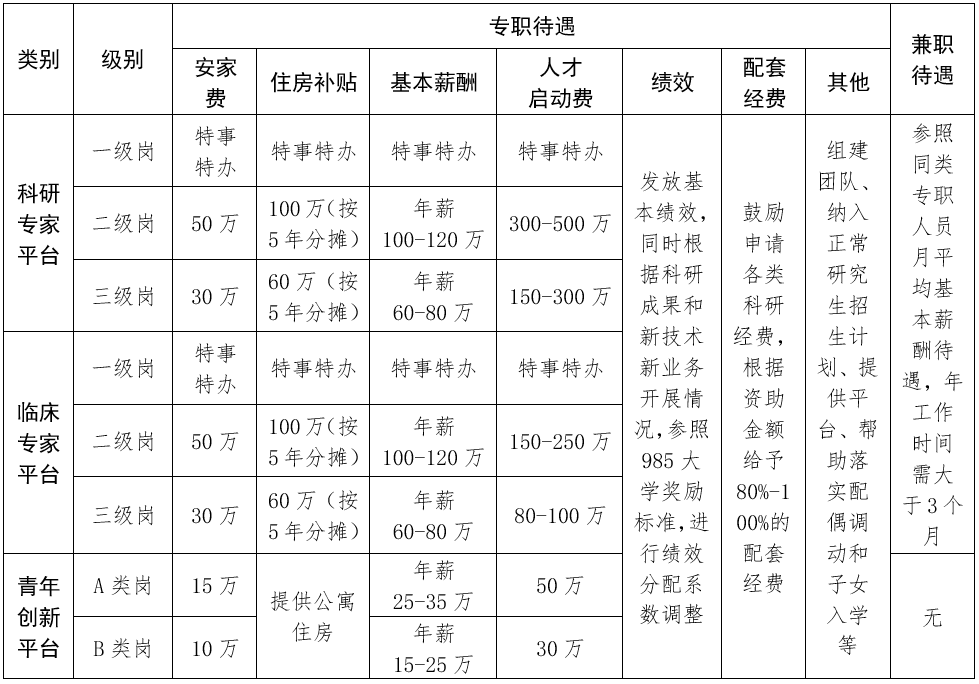 兼职引进对象每年应当在院工作合计不少于三个月，医院按实际工作时间提供月薪；工作方式可以灵活多样，具体由科室和引进对象进行商定。联系方式医院联系方式地址：西安市灞桥区新寺路569号唐都医院网址：http://tdwww.fmmu.edu.cn/联系人：毛老师029-84777024；屈老师029-84777047各科室联系方式序号科室联系人电话1康复科刘老师187293883992消化内科王老师135718266893呼吸内科南老师137092055384肿瘤科苏老师186291903665风湿免疫科张老师029-847777906信息科王老师180926910737肾脏内科刘老师029-847774248神经内科宿老师139913873569儿科江老师029-8477744710口腔科荀老师1377219360311病理科巩老师029-8477746712烧伤整形科李老师1399199693513放射治疗科邵老师1899289851314内分泌高老师1377210047015疼痛生物医学研究所于老师1363680375016骨科李老师1592977923417泌尿外科张老师1806675122718疼痛科曹老师1367917815319心血管内科牛老师1510911059920药剂科杨老师1348463383321超声科袁老师029-8477747122传染科张老师1829217592623眼科韩老师029-8477744524耳鼻喉科卢老师029-8477744625老年病科李老师1370022685826麻醉手术科高老师1337922786927检验科董老师029-8477716528急诊科田老师1580291853329核医学科袁老师029-8477747230胸腔外科闫老师1599126938331普外科赵老师029-8471739232实验外科张老师1999144124633输血科穆老师029-8477746634皮肤科刘老师1806657190835中医科郑老师029-8477744136放射诊断科崔老师029-8477823737门诊部仲老师029-8477716138神经外科葛老师1816529556939血液内科刘老师029-8477741740妇产科王老师029-8471726941介入科罗老师13992861197